Муниципальное бюджетное общеобразовательное учреждение «Средняя общеобразовательная школа п. Бурный» Энгельсского муниципального района Саратовской области413143 п. БурныйЭнгельсского района Саратовской области 79-01-08 E-mail: burniy@yandex.ruВикторина по финансовой грамотности длядетей подготовительной группы«Эксперты в мире финансов».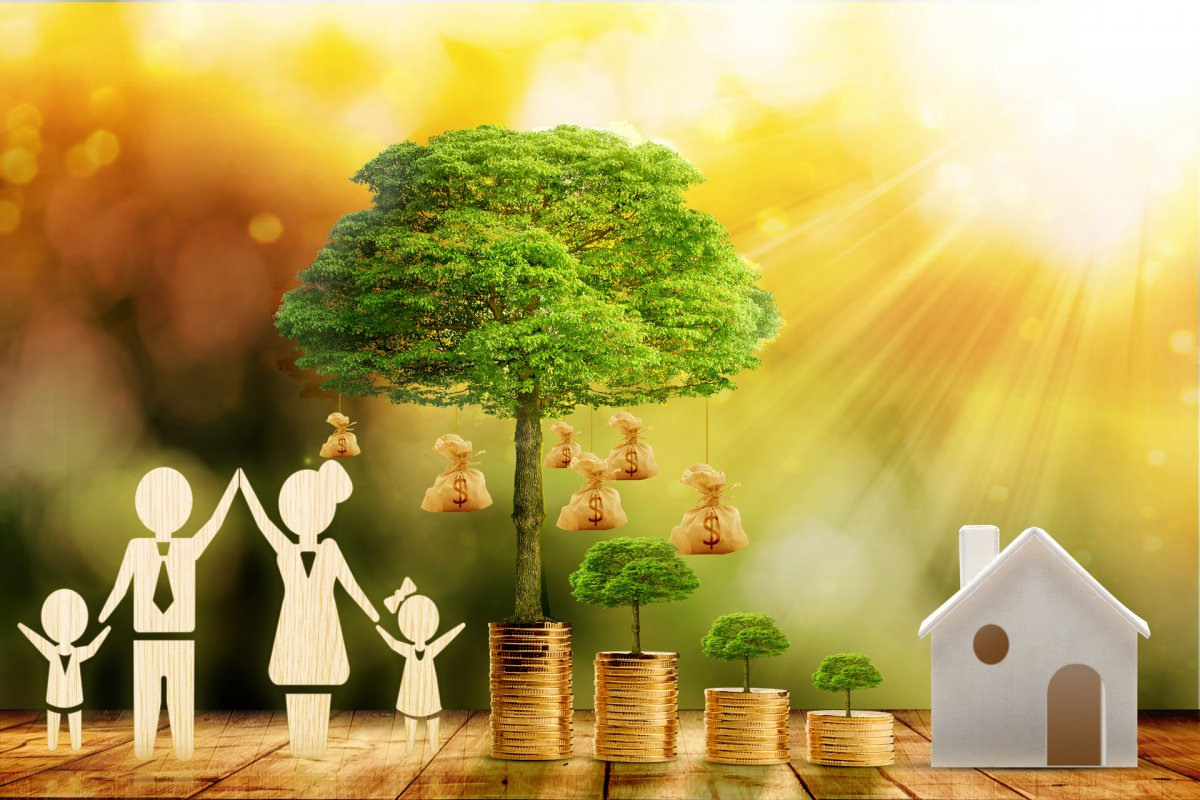                                                                     Подготовила: Воробьева И.А.                                                      2024г.Цель: обобщить и закрепить знания детей по финансовой грамотности, полученных в течение года, воспитывать интерес к экономике. Создание необходимой мотивации для повышения их финансовой грамотности.Задачи:  - обобщить и закрепить знания детей о финансовых терминах (деньги, монета, семейный бюджет, доход, расход, цена, товар, зарплата и пр.);- закрепить знания детей в решении задач на логику;- совершенствовать умение детей определять доходы и расходы семейного     бюджета;- развивать умение детей работать в команде;- развивать сообразительность, память, творческие способности, умение договариваться между собой, выполнять задания в условиях соревновании;- воспитывать эмоционально-положительное отношение и интерес к деятельности экономического характера.Материалы и оборудование: плакат «Деньги России», монеты номиналом 5, 10 рублей на каждого ребенка, картинки к игре «Доходы и расходы», фишки для поощрения, кошелек, магнитная доска, простые карандаши, призы.Ход викторины.Здравствуйте ребята! Посмотрите, что это за вещь у меня в руках? (Ответы детей).Зачем он нужен? (Ответы детей). Правильно, это кошелек и он нам нужен для того, чтобы хранить деньги. А у вас есть кошелек? (Ответы детей).Вы складываете туда деньги, которые дают вам родители? (Ответы детей).На что вы их тратите? (Ответы детей). А наш кошелек не обычный, давайте посмотрим, что в нем лежит? В нашем кошельке спрятаны задания для викторины «Эксперты в мире финансов» и монеты. Мы справимся с заданиями и разгадаем их? (Ответы детей). Нам нужно разделиться на две команды с помощью жеребьевки. (Дети достают из кошелька по одной монете с разным номиналом (5 или 10 рублей) и разделяются на команды в соответствии с номиналом монет).1 задание. Нужно придумать название команды (название команды должно быть связано с темой «финансовая грамотность»).Команды, справившиеся с заданием, получают 1 фишку.2 задание. Разгадать кроссворд. Я по очереди буду загадывать загадки командам, каждый правильный ответ приносит команде 2 фишки. В случае неправильного ответа, команда соперников может попытаться ответить, заработав при правильном ответе 1 фишку.ПО ГОРИЗОНТАЛИ:За конфеты, йогурт, мыло в кассе чек пробьет   КАССИР Из большого аппарата папе выдают зарплату   БАНКОМАТ Чтобы булочку купить, надо   ДЕНЬГИ заплатить Деньги, которые получают пожилые люди   ПЕНСИЯБумажные и металлические знаки, за которые мы можем купить товар ДЕНЬГИЗдание, в котором хранятся деньги   БАНКПО ВЕРТИКАЛИ:Деньги всей семьи   ДОХОД Детский мир, мой любимый   МАГАЗИН Что закапывал в поле Буратино   МОНЕТА Продавцу и адвокату выдают за труд   ЗАРПЛАТУ На товаре быть должна обязательно   ЦЕНА         Молодцы ребята, вы отлично справились с этим заданием!3 задание. Чего нельзя купить за деньги?         Как вы думаете все ли можно купить за деньги? (дети рассуждают). Я вам назову три слова. Выберите слово, означающее такую ценность, которую купить за деньги нельзя. КРОВАТЬ, ЗДОРОВЬЕ, КУКЛА  - команда 1. ДРУЖБА, КОМПЬЮТОР, КНИГА – команда 2.Верно, ни здоровье, ни дружбу не купить, не продать нельзя. Команда, которая ответила правильно, получает по 1 фишке. Молодцы!4 задание  Игра «Доход – расход».Ребята что такое доход, расход? Доход это - денежные средства, которые семья получает, за свой труд, в качестве подарка, в виде пособий от государства. Расход – это деньги или материальные ценности, затраченные на оплату услуг и на покупку вещей. А сейчас мы поиграем в игру, которая называется «Доход – расход». Раздаются командам картинки, на которых они должны показать стрелками, где расходы, где доходы.- Купили холодильник – расход- Мама получил премию — доход- Купили лекарства — расход- Выиграли в лотерею — доход- Сестра потеряла кошелек – расход- Заплатили за коммунальные услуги  — расход- Бабушка получила пенсию — доход- Купили конструктор – расход- Сестра порвал пиджак – расход- Купили билеты на море – расход- Сломалась машина – расход- Брат получил стипендию – доход      А теперь мы посмотрим, как команды справились с заданием. (После подведения итогов  выдаются фишки, в зависимости от правильности ответов.)Физ. минутка  «Мы приходим в магазин»Мы приходим в магазин,                                    (ходьба на месте)Без лукошек и корзин,                                       (сгибают руки в локтях,                                                                              прижимая кисть к поясу)Чтобы хлеб купить, батон,                               (загибают пальцы правой и левой                                                                                руки)Колбасы и макарон,Сыр, зефир и пастилу,Шоколад и пахлаву,Молоко, кефир, сметану,Кофе, чай и два банана.Нам продал их продавец,                                (руки согнуты в локтях, сгибают и                                                                            разгибают пальцы рук)Всё купили, наконец.                                        (рукопожатие)5 задание. Закончи пословицы.     А сейчас мы с вами вспомним пословицы! Я читаю пословицу первой команде, а она должна  ее закончить, при правильном ответе команда получает 1 фишку. Затем вторая команда отвечает.Деньги любят СЧЕТ.Без копейки не бывает РУБЛЯ.Денежки любят СЧЕТ.Уговор дороже ДЕНЕГ.Сколько поработаешь, столько ЗАРАБОТАЕШЬ.Всего в мире НЕ КУПИШЬ.Дешевому товару дешева и ЦЕНА.Хочешь строить новый дом, каждый рубль ЭКОНОМЬ.6 задание  «Скажи наоборот».Я буду по очереди называть различные экономические термины командам, а игроки должны называть  противоположные. Нужно быстро и правильно найти ответ. За каждый правильный ответ команды получают по 2 фишке.Тратить - копитьТраты – накопленияНаличные - безналичныеПокупка – продажаЛенивый - трудолюбивыйПродавец - покупательДорого - дешевоДоход – расходМного - малоБережливый - расточительный Богатый - бедныйКризис – подъем7 задание « Задачи на логику».      1. У бабушки Саши внучка Даша, поросенок Хрюша, собака Нюша. Сколько у бабушки внуков? Ответ: Одна Даша.      2. Миша разрезал батон на три части. Сколько разрезов он сделал? Ответ: 2 разреза.      3. Плавали 6 гусей на пруду. Охотник выстрелил и убил одного гуся. Сколько гусей осталось на пруду? Ответ: 1, остальные улетели.      4. На яблоне росло 10 яблок, а на клене на 2 меньше. Сколько яблок на клене?Ответ: На клене яблоки не растут.Молодцы! Вы справились со всеми заданиями.Ребята, вам понравилась викторина? (Ответы детей).        Я благодарю игроков за отличную командную игру, сплочённость, за проявленные знания и умения финансовой грамотности. Сегодня вы показали себя настоящими экспертами в мире финансов. Будьте бережливыми, экономными и финансово грамотными детьми.  Наша игра подошла к концу. Сейчас мы посчитаем заработанные фишки, и узнаем, какая команда одержала победу.        По итогам игры проводится награждение команд.4з4заа5ц5цррее2м2м4п4пееннсия1д1к1каассииррллааоггаах2б2баанкоо3м3мааттоззооаа5денььггиинннн3дееннььггиитт6бааннкк